Faglig råd for helse- og oppvektsfagReferat rådsmøte 3/18 i Faglig råd for helse- og oppvekstfag 10. september 2018 i UDF, Hausmannsgate 17Dokumentet er elektronisk godkjent av rådets leder og nestlederSakslisteSak 22/18: Godkjenning av møteinnkalling og saker til eventuelt v/Tonje ThorbjørnsenSak 23/18: Vedtakssak: Forslag til medlemmer av læreplangrupper på Vg3 v/Tonje ThorbjørnsenSak 24/18: Orienteringssak: Oppfølging av læreplanarbeid v/Tonje ThorbjørnsenSak 25/18: Orienteringssak: status ambulansefaget v/Tonje ThorbjørnsenSak 26/18: Orienteringssak: Modulsstrukturert opplæring v/Tonje ThorbjørnsenSak 27/18: Orienteringssak: Fagbrev på jobb v/Tonje ThorbjørnsenSak 28/18: Orienteringssak: Retningslinjer for læreplanarbeid yrkesfag v/Tonje ThorbjørnsenSak 29/18: Orienteringssak: Status fagprøver på prøvestasjon v/Olaug VibeSak 30/18: Orienteringssak: Overgang Vg1 studieforberedende til Vg2 yrkesfagSak 31/18: EventueltSakslisteSak 22/18: Godkjenning av møteinnkalling og saker til eventuelt v/Tonje ThorbjørnsenGodkjent uten merknader.Sak 23/18: Vedtakssak: Forslag til medlemmer av læreplangrupper på Vg3 v/Tonje ThorbjørnsenRådet gikk igjennom alle forslag som har kommet inn. Dette ble lagt inn i vedlagte liste.Vedtak: FRHO vedtok vedlagt liste over personer til å sitte i læreplangrupper på Vg3, og Vg2.Sak 24/18: Orienteringssak: Oppfølging av læreplanarbeid v/Tonje ThorbjørnsenTonje orienterte om hvordan rådet bør arbeide fremover med læreplanarbeidet. Det skal avholdes første møte for læreplangruppene på Vg1 15.-16. oktober 2018. Her vil rådets koordinator delta, og kanskje også AU hvis anledning. Udir arbeider med programmet. Tonje orienterte også at AU har foreslått Anne Yun Rygh som rådets koordinator. Vedtak: Anne Yun Rygh ble valgt som rådets koordinator i oppfølging av læreplanarbeidet.Sak 25/18: Orienteringssak: status ambulansefaget v/Tonje ThorbjørnsenTonje orienterte kort om status. Tonje, Aina og Olav jobber videre med brevet som skal sendes til KD. Sak 26/18: Orienteringssak: Modulsstrukturert opplæring v/Tonje ThorbjørnsenTonje orienterte kort om status. Det har vært avholdt et møte i juni med statsråden. Der ble det presentert et utkast til retningslinjer for forsøket. Slikt KD og statsråden formidlet det, skal dette ikke være en ny ordning, men heller en ny måte å organisere opplæringen på. Personer som følger dette løpet, skal heller ikke ta fellesfagene. KD var veldig tydelige på at dette ikke skal være en metode for opplæring som skal svekke fagbrevets status. Udir vil få et oppdragsbrev, og rådet vil bli involvert i det videre arbeidet.Sak 27/18: Orienteringssak: Fagbrev på jobb v/Tonje ThorbjørnsenTonje orienterte kort om status. Fagbrev på jobb ble innført høsten 2018, og det kommer mange henvendelser om dette. AU i FRHO henvender seg til KD og etterlyser mer informasjon og retningslinjer om dette.Sak 28/18: Orienteringssak: Retningslinjer for læreplanarbeid yrkesfag v/Tonje ThorbjørnsenTonje orienterte kort om status.  Rådslederen har deltatt i workshop om retningslinjer for læreplanarbeid. Det blir et eget kapittel om yrkesfag som skal være i dokumentet om retningslinjer for læreplanarbeid. Tonje tok frem utkastet som ble gjennomgått i rådsmøtet. Kommentarer fra rådet handlet om at dokumentet bidrar til å balansere teksten, og gjøre det mer forståelig for yrkesfag. Samtidig ble det påpekt at avsnittet med dybdelæring er vanskelig, og det er uklart hva som ligger i «fag». Rådets medlemmer stilte spørsmål om det heller kan stå «yrkesfag». Videre diskuterte rådet hvordan læreplangruppene skal forstå dokumentet? Rådet mente også at dokumentet konsekvent må omtale elever og lærlinger, at det står i teksten er gjennomgående. Til slutt påpekte rådets medlemmer at eksempler på verb i den yrkesfaglige delen kan kuttes, da det virker overflødig å ha det igjen i vedlegget for yrkesfag. Tonje sender rådets innspill til Udir.Sak 29/18: Orienteringssak: Status fagprøver på prøvestasjon v/Olaug VibeOlaug orienterte kort om status og holdt en presentasjon. Bakgrunn for forsøket var blant annet etiske refleksjoner rundt gjennomføring av fagprøver. Forsøket er igangsatt av Utdanningsetaten i Oslo. Det skal evalueres av OsloMet, og det kommer en rapport 1.12.18. Rådet får tilsendt rapporten når denne foreligger.Sak 30/18: Orienteringssak: Overgang Vg1 studieforberedende til Vg2 yrkesfag v/Anne Yun Rygh og fagansvarligAnne stilte spørsmål om hva erfaringene er så langt? Rådet var positive til ordningen, men ikke til modellen som nå er valgt for faglig opphenting. Hedmark fylkeskommune har ingen erfaringer selv, men har sett at noen fylker har begynt med dette, mange andre har ikke startet. Rogaland fylkeskommune tenker de må tilby ordningen på noen skoler, men ikke alle. Rådet tror ikke det blir mange elever som velger dette løpet, men påpekte samtidig at det ikke har startet opp enda. FRHO ønsker at det blir lagt ut eksempler på udir.no. Videre diskuterte rådet om FRHO burde komme med en uttalelse nå om rådets synspunkter. Rådet ble enig om at enn så lenge velger rådet ikke å foreta seg noe, men holder seg oppdatert.Sak 31/18: EventueltNeste rådsmøte er 18. oktober 2018. Tonje oppfordrer alle til å melde inn saker.SRY-møte 13.9.18, der skal sammensetting av rådene behandles. Det er foreslått at FRHO blir som det er i dag.Fylkesbesøk i 2019: hvor skal vi dra? Dette kan rådet begynne å tenke på.Arrangementer som kommer: Arena for kvalitet.Kontakt med Helsedirektoratet: FRHO sender ny henvendelse til Helsedirektoratet etter nyoppnevning om observatørplass i rådet. Vår saksbehandler: Faglig råd helse- og oppvektsfag 
E-post: ahb@udir.no Tlf sentralbord: 23 30 12 00Vår saksbehandler: Faglig råd helse- og oppvektsfag 
E-post: ahb@udir.no Tlf sentralbord: 23 30 12 00Vår saksbehandler: Faglig råd helse- og oppvektsfag 
E-post: ahb@udir.no Tlf sentralbord: 23 30 12 00Vår dato:10.09.18Vår referanse:2018/12969Vår dato:10.09.18Vår referanse:2018/12969Deres dato:Deres referanse: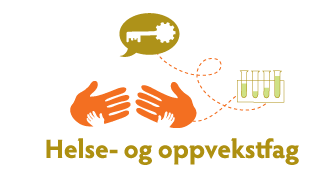 Fra arbeidstakersidenFra arbeidsgiversidenTonje Thorbjørnsen, FagforbundetEinar Hanisch, YSBodil Røkke, YS Olav Østebø, SpekterOlaug Vibe, Virke Eli Sogn Iversen, KS Rune Midtlyng, KSPedagogisk personellKS og EOAnne Yun Rygh, UtdanningsforbundetAndrew Cornell, UtdanningsforbundetAnne Lise Solbakk, Skolenes LandsforbundKasper Tøstiengen, KSCathrine Utne Pettersen, KSMarkus Mistereggen, EOObservatørSigrun Heskestad, HelsedirektoratetMeldt forfall UtdanningsdirektoratetIngri Bjørnevik, Fagforbundet (også vara forfall)Aina Helen BredesenMøtelederTonje ThorbjørnsenReferentAina Helen Bredesen10.09.2018Kl: 10:0010.09.2018Kl: 16:00Total tid 6 timerVennlig hilsenTonje ThorbjørnsenEli Sogn IversenLederNestleder